Отчет о работе за 2017год.1. Вся работа фонда финансируется из личных средств Учредителя.Сумма не афишируется.2. Реализован 2-й этап социальной Программы «Борьба за качество жизни»:- проведены 2 семинара для родителей детей-инвалидов с нарушением опорно-двигательного аппарата, ДЦП и ЦНС.3. Фонд принял участие в Президентском гранте с Программой «Свободное движение  без мамы» и получил 49 баллов из 100 возможных. Минимум баллов победителей  60. От Команды Президентского гранта  получено письмо о реалистичности проекта и ряд замечаний от эксперта об исправлении ошибок и рекомендации по дальнейшему участию в 1 этапе гранта в феврале 2018 г.4. Новогодние подарки вручены  особенным деткам  в Коррекционном классе Лицея №3,  родителям,  посетившим семинар, и развезены лично домой.5. Помогли в организации сладкого стола  Клубу молодых инвалидов «Сильные духом».Спасибо Всем,  кто помог финансами,  морально поддержал,  помолился!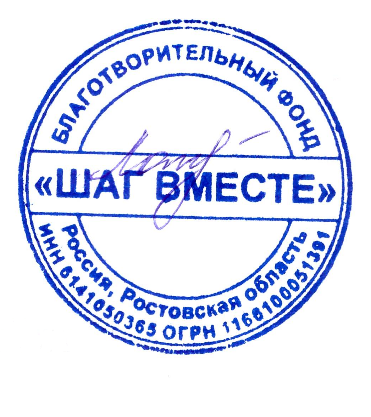 Учредитель фонда                                                                           Лаптева Е.А.